INFORMUJEMY, IŻ SZKOŁA PODSTAWOWA 
IM. BATALIONU „BARBARA” AK W PAWĘZOWIE
 PROWADZI CAŁODOBOWY MONITORING WIZYJNYw celu zapewnienia bezpieczeństwa 
i porządku publicznego oraz ochrony osób i mienia. Więcej informacji o monitoringu można uzyskać 
telefonicznie pod nr 14 625 01 18 
lub drogą elektroniczną 
pod adresem sppawezow@lisiagora.pl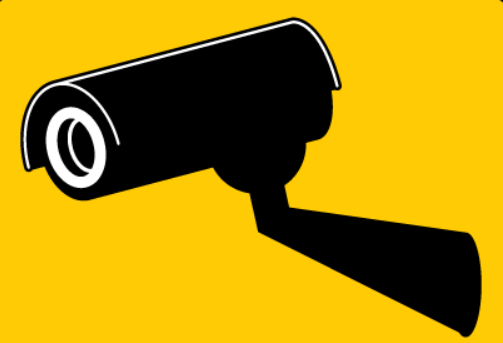 Podstawa prawna art. 23 ust. 1 pkt. 5 ustawy o ochronie danych osobowych